Publicado en  el 11/08/2014 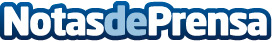 Pelegrí convoca el sector de la carn per analitzar l'impacte del boicot de Rússia a les exportacionsPelegrí fa front comú amb els sectors afectats pel bloqueig de Rússia a les exportacionsDatos de contacto:Nota de prensa publicada en: https://www.notasdeprensa.es/pelegri-convoca-el-sector-de-la-carn-per_1 Categorias: Cataluña http://www.notasdeprensa.es